5. Use the figure to find all of the numbered angles.  Explain your reasoning.  Name: ________________________	Table #:_____	Period: _______	Date: ______3.4C ReviewTell whether the triangles are similar or not similar.Tell whether the triangles are similar or not similar. Tell whether the triangles are similar or not similar.Tell whether the triangles are similar or not similar.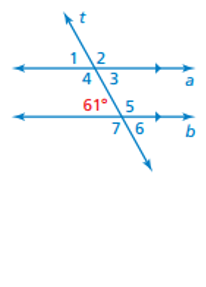 ________________________________________________________________________________________________________________________________________________________________________________________________________________________________________6. Find the measure of the exterior angle.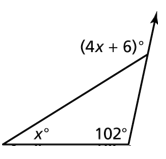 X = _______________               Exterior angle = ____________7. Find x and the measures of the exterior angles.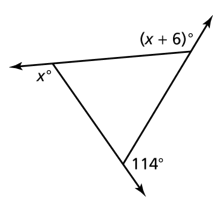 X = ___________                       exterior angles: _____, ________, ________ 8. Can a hexagon have angles that measure  Explain